Российская  Федерация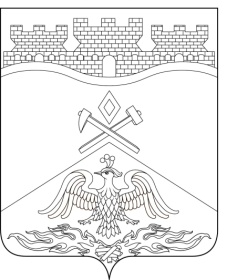 Ростовская  областьг о р о д   Ш а х т ы ГОРОДСКАЯ ДУМАРЕШЕНИЕ № 556-го заседания городской Думы города ШахтыПринято 16 февраля 2021 годаОб инициативных проектах, выдвигаемых на территории муниципального образования «Город Шахты»В соответствии со статьей 261 Федерального закона от 06.10.2003 № 131-ФЗ «Об общих принципах организации местного самоуправления в Российской Федерации», Областным законом от 01.08.2019 № 178-ЗС «Об инициативных проектах», городская Дума города ШахтыРЕШИЛА:Утвердить Положение об инициативных проектах, выдвигаемых на территории муниципального образования «Город Шахты», согласно приложению.Настоящее решение вступает в силу со дня его официального опубликования.Положения настоящего решения, регулирующие особенности выдвижения и внесения инициативных проектов в муниципальном образовании «Город Шахты» в целях получения финансовой поддержки за счет субсидий из областного бюджета на их реализацию, применяются к конкурсному отбору инициативных проектов, объявленному после вступления в силу Областного закона Ростовской области от 11.12.2020 №411-ЗС «О внесении изменений в Областной закон «Об инициативном бюджетировании в Ростовской области».Разослано: Управлению региональной и муниципальной политики Правительства РО, Администрации г.Шахты, прокуратуре, СМИ, дело.Приложение к решению городской Думы города Шахты «Об инициативных проектах, выдвигаемых на территории муниципального образования «Город Шахты»ПОЛОЖЕНИЕоб инициативных проектах, выдвигаемыхна территории муниципального образования«Город Шахты»Статья 1. Общие положенияНастоящее Положение об инициативных проектах, выдвигаемых на территории муниципального образования «Город Шахты» регулирует порядок выдвижения, внесения, обсуждения, рассмотрения инициативных проектов в муниципальном образовании «Город Шахты» (далее – город Шахты), а также их конкурсного отбора, в том числе  порядок выдвижения и внесения инициативных проектов, выдвигаемых в целях получения финансовой поддержки за счет субсидий из областного бюджета на их реализацию.Статья 2.  Порядок определения части территории муниципального образования «Город Шахты», на которой могут реализовываться инициативные проекты1. Инициативные проекты могут реализовываться в интересах населения города Шахты в целом, или в интересах жителей следующих территорий: 1) в границах территорий территориального общественного самоуправления; 2) многоквартирный дом; 3) группа многоквартирных домов и (или) жилых домов (в том числе улица, квартал или иной элемент планировочной структуры);4) жилой микрорайон;5) группа жилых микрорайонов.2.Для установления территории, на которой могут реализовываться инициативные проекты, инициатор проекта обращается в Администрацию города Шахты с заявлением об определении территории, на которой планирует реализовывать инициативный проект с описанием ее границ.В случае, если инициатором проекта является инициативная группа, заявление подписывается всеми членами инициативной группы, с указанием фамилий, имен, отчеств, контактных телефонов. В случае если инициатором проекта является орган территориального общественного самоуправления заявление подписывается председателем территориального общественного самоуправления.3.Администрация города Шахты в течение 30 календарный дней со дня поступления заявления принимает решение:1) об определении границ территории города Шахты, на которой планируется реализовывать инициативный проект;2) об отказе в определении границ территории города Шахты, на которой планируется реализовывать инициативный проект.4.Решение об отказе в определении границ территории города Шахты, на которой предлагается реализовывать инициативный проект, принимается в следующих случаях:1) территория выходит за пределы территории города Шахты;2) запрашиваемая территория находится в собственности юридических и физических лиц;3) виды разрешенного использования земельного участка на запрашиваемой территории не соответствует целям инициативного проекта;4) реализация инициативного проекта на запрашиваемой территории противоречит нормам федерального, либо регионального законодательства, либо муниципальным правовым актам. 5.О принятом решении инициатору проекта сообщается в письменном виде с обоснованием (в случае отказа) принятого решения.Статья 3. Порядок выдвижения, внесения, обсуждения и рассмотрения инициативных проектов, выдвигаемых в городе Шахты в целях, не связанных с получением финансовой поддержки за счет субсидий из областного бюджета на их реализацию, а также их рассмотрения и конкурсного отбора1.Инициативный проект выдвигается и реализуется на территории города Шахты.2. Инициаторами выдвижения инициативного проекта (далее – инициаторы проекта) вправе выступать:1) инициативная группа граждан численностью не менее 10 граждан, достигших шестнадцатилетнего возраста и проживающих на территории города Шахты;2) органы территориального общественного самоуправления.3. Инициативный проект до его внесения в Администрацию города Шахты рассматривается на собрании (конференции) граждан, в том числе проводимых по вопросам осуществления территориального общественного самоуправления, с целью обсуждения инициативного проекта, определения его соответствия интересам жителей города Шахты и целесообразности его реализации, а также принятия собранием (конференцией) граждан решения о поддержке и выдвижении инициативного проекта. Решение о выдвижении инициативного проекта оформляется протоколом собрания (конференции) граждан о выдвижении инициативного проекта в соответствии с типовой формой согласно приложению 1 к настоящему Положению.На одном собрании (конференции) граждан возможно рассмотрение нескольких инициативных проектов.4. Собрания (конференции) граждан могут проводиться в форме заочного голосования путем сбора подписей инициаторами проекта. В период действия ограничений на проведение мероприятий с присутствием граждан на территории города Шахты собрания (конференции) граждан должны проводиться в форме, установленной абзацем первым настоящего пункта.5. В случае проведения собрания (конференции) граждан о выдвижении инициативного проекта в форме заочного голосования, его решения оформляются протоколом, составной частью которого является предложение инициаторов проекта, в котором содержатся: наименование инициативного проекта, форма и размеры финансового, имущественного и трудового участия в реализации проекта, а также подписи граждан, собранные в поддержку выдвинутого инициативного проекта, в соответствии с типовой формой согласно приложению 2 к настоящему Положению.6. Предлагаемый к реализации инициативный проект должен содержать:1) описание инициативного проекта по типовой форме согласно приложению 3 к настоящему Положению; 2) протокол собрания (конференции) граждан, в том числе проводимого в целях осуществления территориального общественного самоуправления, о выдвижении инициативного проекта.7. Рассмотренный на собрании (конференции) граждан и поддержанный ими инициативный проект направляется в Администрацию города Шахты.8. Администрация города Шахты в течение 3 рабочих дней со дня поступления инициативного проекта осуществляет опубликование (обнародование) и размещение на официальном сайте города Шахты в информационно-телекоммуникационной сети «Интернет» информации о проблеме, решение которой имеет приоритетное значение для жителей города Шахты, об обосновании предложений по решению указанной проблемы, об ожидаемом результате (ожидаемых результатах) реализации инициативного проекта, о предварительном расчете необходимых расходов на реализацию инициативного проекта, о планируемых сроках реализации инициативного проекта, о сведениях о планируемом финансовом, имущественном и (или) трудовом участии населения в реализации данного проекта, об объеме средств местного бюджета в случае, если предполагается использование этих средств на реализацию инициативного проекта, за исключением планируемого объема инициативных платежей, о территории муниципального образования, в границах которой будет реализовываться инициативный проект, а также сведений об инициаторах проекта. Одновременно граждане информируются о возможности представления в Администрацию города Шахты своих замечаний и предложений по инициативному проекту с указанием срока их представления, который не может составлять менее 5 рабочих дней. Свои замечания и предложения вправе направлять жители города Шахты, достигшие шестнадцатилетнего возраста.Замечания и предложения, поступившие от жителей города Шахты, носят рекомендательный характер.9.Инициативный проект рассматривается Администрацией города Шахтыв течение 30 календарных дней со дня его внесения.Администрация города Шахты определяет порядок рассмотрения структурами Администрации, отраслевыми (функциональными) органами Администрации инициативных проектов.По результатам рассмотрения инициативного проекта Администрация города Шахты принимает одно из следующих решений: 1) поддержать инициативный проект и продолжить работу над ним в пределах бюджетных ассигнований, предусмотренных решением о бюджете города Шахты, на соответствующие цели и (или) в соответствии с порядком составления и рассмотрения проекта бюджета города Шахты (внесения изменений в решение о местном бюджете);2) отказать в поддержке инициативного проекта и вернуть его инициаторам проекта с указанием причин отказа в поддержке инициативного проекта.10. Администрация города Шахты вправе отказать в поддержке инициативного проекта в случаях:1) несоблюдения установленного порядка внесения инициативного проекта и его рассмотрения;2) несоответствия инициативного проекта требованиям федеральных законов и иных нормативных правовых актов Российской Федерации, законов и иных нормативных правовых актов Ростовской области, Уставу города Шахты и иным муниципальным нормативных правовым актам города Шахты;3) невозможности реализации инициативного проекта ввиду отсутствия у органов местного самоуправления города Шахты необходимых полномочий и прав;4) отсутствия средств бюджета города Шахты в объеме средств, необходимом для реализации инициативного проекта, источником формирования которых не являются инициативные платежи;5) наличия возможности решения описанной в инициативном проекте проблемы более эффективным способом;6) признания инициативного проекта не прошедшим конкурсный отбор.11. Администрация города Шахты вправе, а в случае, предусмотренном абзацем шестым пункта 10 настоящейстатьи, обязана предложить инициаторам проекта совместно доработать инициативный проект, а также рекомендовать представить его на рассмотрение органа местного самоуправления иного муниципального образования или государственного органа в соответствии с их компетенцией.12. В случае, если в Администрацию города Шахты внесено несколько инициативных проектов, в том числе с постановкой аналогичных по содержанию приоритетных проблем, Администрация города Шахты организует проведение их конкурсного отбора и информирует об этом инициаторов проекта.13. Проведение конкурсного отбора инициативных проектов (далее – конкурсный отбор) осуществляет муниципальная комиссия по проведению конкурсного отбора города Шахты (далее – комиссия), порядок формирования и деятельности которой установлен приложением 4 к настоящему Положению.Состав комиссии утверждается распоряжением Администрации города Шахты.Администрация города Шахты в течение 12 календарных дней со дня поступления инициативных проектов, сведений и документов, предусмотренных пунктом 6 настоящейстатьи, передает их в комиссию.14. Конкурсный отбор осуществляется комиссией в течение 10 календарных дней со дня поступления в нее документов, указанных в пункте 6 настоящейстатьи, в соответствии со следующими критериями:1) социальная значимость инициативного проекта;2) степень финансового участия лиц, заинтересованных в реализации инициативного проекта;3) степень имущественного и трудового участия лиц, заинтересованных в реализации инициативного проекта.Показатели оценки критериев инициативных проектов установлены в приложении 5 к настоящему Положению. 15. Инициатор проекта не менее чем за 5 календарных дней до даты проведения конкурсного отбора имеет право отозвать свой инициативный проект и отказаться от участия в конкурсном отборе, сообщив об этом письменно в Администрацию города Шахты.16. При проведении конкурсного отбора комиссия осуществляет ранжирование инициативных проектов по набранному количеству баллов.17.Победителем конкурсного отбора признается инициативный проект, набравший наибольшее количество баллов по отношению к остальным инициативным проектам.18. По результатам заседания комиссии составляется протокол заседания комиссии, который подписывается председателем комиссии и секретарем комиссии.19. Комиссия направляет протокол заседания с результатами конкурсного отбора в Администрацию города Шахты в течение 3 календарных дней со дня проведения заседания.20. Администрация города Шахты в течение 3 календарных дней со дня получения протокола заседания комиссии доводит до сведения инициатора проекта результаты конкурсного отбора.21. Информация о рассмотрении инициативного проекта, о ходе реализации инициативного проекта, в том числе об использовании денежных средств, об имущественном и (или) трудовом участии заинтересованных в его реализации лиц, подлежит опубликованию (обнародованию) и размещению на официальном сайте города Шахты в информационно-телекоммуникационной сети «Интернет». 22. Инициативный проект должен быть реализован не позднее 31 декабря года, следующего за годом проведения конкурсного отбора.23. Инициаторы проекта вправе участвовать в мероприятиях по приемке товаров, работ, услуг, осуществляемых в ходе реализации инициативного проекта.24. Отчет Администрации города Шахты об итогах реализации инициативного проекта подлежит опубликованию (обнародованию) и размещению на официальном сайте города Шахты в информационно-телекоммуникационной сети «Интернет» в течение 30 календарных дней со дня завершения реализации инициативного проекта.Статья 4. Особенности выдвижения и внесения инициативных проектов в муниципальном образовании «Город Шахты» в целях получения финансовой поддержки за счет субсидий из областного бюджета на их реализацию1.Выдвижение, внесение инициативных проектов, выдвигаемых  в городе Шахты в целях получения финансовой поддержки за счет субсидий из областного бюджета на их реализацию, опубликование (обнародование) и размещение на официальном сайте города Шахты в информационно-телекоммуникационной сети «Интернет» необходимой информации, а также рассмотрение замечаний и предложений жителей города Шахты, осуществляется в порядке и с соблюдением требований, установленными пунктами 2-5, 8 статьи3 настоящего Положения.2.Предлагаемый к реализации инициативный проект, выдвигаемый в целях получения финансовой поддержки за счет субсидий из областного бюджета на их реализацию, должен содержать:1) протокол собрания (конференции) граждан, в том числе проводимого в целях осуществления территориального общественного самоуправления, о выдвижении инициативного проекта;2) описание инициативного проекта, выдвигаемого в целях получения финансовой поддержки за счет субсидий из областного бюджета на их реализацию, с указанием объема товаров, работ, услуг, стоимости его реализации, обоснованием актуальности и социальной значимости инициативного проекта, размера субсидии из областного бюджета, необходимой для реализации инициативного проекта, средств местного бюджета, инициативных платежей физических и (или) юридических лиц, индивидуальных предпринимателей, планируемых для направления на реализацию проекта, объема планируемого имущественного и (или) трудового участия в реализации инициативного проекта по типовой форме, установленной Правительством Ростовской области;3) локальную смету, расчеты расходов, указанные в описании инициативного проекта, выдвигаемого в целях получения финансовой поддержки за счет субсидий из областного бюджета на их реализацию;4) гарантийные письма юридических лиц, индивидуальных предпринимателей о намерении направить инициативные платежи на реализацию инициативного проекта, выдвигаемого в целях получения финансовой поддержки за счет субсидий из областного бюджета на их реализацию, либо о планировании имущественного участия (в случае указания в описании проекта планируемого участия юридических лиц, индивидуальных предпринимателей в реализации инициативного проекта в финансовой или имущественной форме).3. Указанные в пункте 2 настоящейстатьи документы направляются инициаторами проекта в Администрацию города Шахты в течение 40 календарных дней со дня опубликования извещения о начале приема заявок на участие в конкурсном отборе, проводимом областной комиссией по проведению конкурсного отбора инициативных проектов, выдвигаемых для получения финансовой поддержки за счет субсидий из областного бюджета (далее – областная комиссия), размещенного на официальном сайте Правительства Ростовской области в информационно-телекоммуникационной сети «Интернет».4. Администрация города Шахты в течение 15 календарных дней со дня истечения срока, указанного в пункте 3 настоящейстатьи, направляет документы, указанные в пункте 2 настоящейстатьи, в комиссию.5. Администрация города Шахты в течение 10 календарных дней со дня получения протокола комиссии, содержащего информацию о результатах конкурсного отбора инициативных проектов, выдвигаемых в целях получения финансовой поддержки за счет субсидий из областного бюджета на их реализацию, направляет в управление по взаимодействию с органами местного самоуправления Правительства Ростовской области заявки на участие в конкурсном отборе, проводимом областной конкурсной комиссией, в соответствии с требованиями, установленными Правительством Ростовской области.Статья 5. Порядок расчета и возврата сумм инициативных платежей, подлежащих возвратулицам (в том числе организациям), осуществившим их перечисление в местный бюджет1.В случае если инициативный проект, в том числе выдвинутый в целях получения финансовой поддержки за счет субсидий из областного бюджета на их реализацию, не был реализован, инициативные платежи подлежат возврату лицам,  в том числе организациям, осуществившим их перечисление в бюджет города Шахты.2.В случае образования экономии средств местного бюджета по итогам реализации инициативного проекта, в том числе выдвинутого в целях получения финансовой поддержки за счет субсидий из областного бюджета на их реализацию, расчет количества денежных средств, подлежащих возврату лицу, в том числе организаций, осуществившему их перечисление в местный бюджет в качестве инициативного платежа, производится по формуле:Pi = S1p x (Sp : Sip) x (P1i / Sp),где Pi– размер инициативного платежа, подлежащего возврату;S1p – сумма средств, не израсходованных в ходе реализации инициативного проекта, в том числе выдвинутого в целях получения финансовой поддержки за счет субсидий из областного бюджета на их реализацию;Sp – сумма всех инициативных платежей;Sip – фактическая стоимость реализации инициативного проекта, в том числе выдвинутого в целях получения финансовой поддержки за счет субсидий из областного бюджета на их реализацию;P1i – размер перечисленного в местный бюджет инициативного платежа.3. Возврат инициативных платежей производится на основании заявлений лиц, в том числе организаций, осуществивших их перечисление в бюджет города Шахты в качестве инициативных платежей, адресованных в Администрацию города Шахты, в которых указываются реквизиты счета для поступления денежных средств.Приложение 1к Положению об инициативных проектах, выдвигаемых на территории муниципального образования«Город Шахты»ТИПОВАЯ ФОРМАпротокола собрания (конференции) граждан о выдвижении инициативного проекта Протокол № ______собрания (конференции) граждан о выдвижении инициативного проекта _______________________________________________________________________(наименование муниципального образования, на территории которого реализуется инициативный проект________________________________________________________________________наименование территориального общественного самоуправления (в случае, еслипроводится собрание (конференция) граждан________________________________________________________________________в целях осуществления территориального общественного самоуправления)Дата проведения собрания (конференции) граждан:_______________________________________________________________ г.Место проведения собрания (конференции) граждан:_________________________________________________________________________________________________________________________________________.Время начала собрания (конференции) граждан: _______ часов ____________ минут.Время окончания собрания (конференции) граждан: _______ часов ________ минут.Присутствовало _________________ человек (по списку согласно приложению 1).Председатель собрания (конференции): ________________________________________________________________________.(ФИО)Секретарь собрания (конференции):__________________________________________________________.(ФИО)1. Об избрании председателя собрания (конференции) граждан о выдвижении инициативного проекта.СЛУШАЛИ: ________________________________________________________________________.(ФИО)ГОЛОСОВАЛИ:«за» - _______;«против» - _______;«воздержались» - _______.РЕШИЛИ:Избрать председателем собрания (конференции) граждан ________________________________________________________________________.(ФИО)2. О формировании повестки дня собрания (конференции) граждан.СЛУШАЛИ:Председателя собрания (конференции) граждан ________________________________________________________________________(ФИО)с предложением утвердить следующую повестку дня собрания граждан:1. Об избрании секретаря собрания (конференции) граждан.2. О рассмотрении вопроса о целесообразности реализации инициативного проекта и поддержке его выдвижения.3. Об определении форм и размеров финансового, имущественного и трудового участия в реализации инициативного проекта.4. Об определении представителей, ответственных за направление инициативного проекта в Администрацию города Шахты, а также осуществление иных действий, в том числе сбор и подготовку необходимых документов от имени участников настоящего собрания:ГОЛОСОВАЛИ:«за» - _______;«против» - _______;«воздержались» - _______.РЕШИЛИ:1.Утвердить предложенную повестку дня собрания (конференции) граждан.2. По первому вопросу повестки дня собрания (конференции) граждан:СЛУШАЛИ: ______________________________________________________________________.(ФИО председателя собрания (конференции) граждан)ГОЛОСОВАЛИ:«за» - _______;«против» - _______;«воздержались» - _______.РЕШИЛИ:Избрать секретарем собрания (конференции) граждан ________________________________________________________________________.(ФИО)3. По второму вопросу повестки дня собрания (конференции) граждан:СЛУШАЛИ: ________________________________________________________________________,(ФИО)СЛУШАЛИ: ________________________________________________________________________.(ФИО)ГОЛОСОВАЛИ:«за» - _______;«против» - _______;«воздержались» - _______.РЕШИЛИ:Поддержать выдвижение инициативного проекта:________________________________________________________________________________________________(наименование инициативного проекта)и признать целесообразным его реализацию на территории _____________________________________________________________________.(наименование муниципального образования)2. Установить, что исходя из имеющихся расчетов и документации стоимость реализации инициативного проекта будет составлять________________ тыс. рублей.4. По третьему вопросу повестки дня собрания граждан:СЛУШАЛИ: ________________________________________________________________________,(ФИО)СЛУШАЛИ: ________________________________________________________________________.(ФИО)СЛУШАЛИ: ________________________________________________________________________.(ФИО)ГОЛОСОВАЛИ:«за» - _______;«против» - _______;«воздержались» - _______.РЕШИЛИ:1. Установить, что на реализацию инициативного проекта физическими лицами будет направлено ______________________________________________ тыс. рублей.2. Установить, что в имущественное участие в целях реализации инициативного проекта будет осуществлено в следующих формах:1) ________________________________________________________________________(наименование мероприятий, работ, услуг)________________________________________________________________________;(ФИО субъекта осуществления мероприятий, работ, услуг)2) ________________________________________________________________________(наименование мероприятий, работ, услуг)________________________________________________________________________;(ФИО субъекта осуществления мероприятий, работ, услуг)3) ________________________________________________________________________(наименование мероприятий, работ, услуг)________________________________________________________________________.(ФИО субъекта осуществления мероприятий, работ, услуг)3.  Установить, что трудовое участие в реализации инициативного проекта примут _______________________________ человек (по списку согласно приложению 2).6. По четвертому вопросу повестки дня собрания граждан:СЛУШАЛИ: _________________________________________________________________.(ФИО)ГОЛОСОВАЛИ:«за» - _______;«против» - _______;«воздержались» - _______.РЕШИЛИ:Определить представителей, ответственных за направление инициативного проекта в Администрацию города Шахты, а также осуществление иных действий, в том числе сбор и подготовку необходимых документов от имени участников настоящего голосования:Председатель собрания (конференции) граждан: ________________________________________________________________________(подпись)                                                                                                                  (ФИО)Секретарь собрания (конференции) граждан: ________________________________________ ________________________________                                       (подпись)                                                                           (ФИО)Приложение 1к протоколу № _____собрания (конференции) граждан о выдвижении инициативного СПИСОКграждан, присутствовавших на собрании (конференции) граждан о выдвиженииинициативного проекта Дата проведения собрания (конференции) граждан: __________________________ г.Председатель собрания (конференции) граждан:________________________________________ ________________________________                                       (подпись)                                                                           (ФИО)Секретарь собрания (конференции) граждан:________________________________________ ________________________________                                       (подпись)                                                                           (ФИО)Приложение 2к протоколу № _____собрания (конференции) граждан о выдвижении инициативного проекта СПИСОКграждан, изъявивших желание принять трудовое участие в реализации инициативного проектаДата проведения собрания (конференции) граждан: __________________________ г.Председатель собрания (конференции) граждан: ________________________________________ ________________________________                                       (подпись)                                                                           (ФИО)Секретарь собрания (конференции) граждан:    ________________________________________ ________________________________                                       (подпись)                                                                           (ФИО)Приложение 2к Положению об инициативных проектах, выдвигаемых на территории муниципального образования«Город Шахты»ТИПОВАЯ ФОРМАпротокола собрания (конференции) граждан о выдвижении инициативного проекта, проведенного в заочной форме 
Протокол № ______собрания граждан(наименование муниципального образования)наименование территориального общественного самоуправления(в случае, если проводитсясобрание граждан в целях осуществления территориальногообщественного самоуправления)Период проведения голосования: ___________________________________________.По результатам проведенного заочного голосования решили:Поддержать выдвижение инициативного проекта:________________________(наименование инициативного проекта)и признать целесообразным его реализацию на территории _______________________________________________________________________.(наименование муниципального образования)Установить, что исходя из имеющихся расчетов и документации стоимость реализации инициативного проекта будет составлять _______________ тыс. рублей.Установить, что на реализацию инициативного проекта физическими лицами будет направлено ______________________________________________тыс. рублей.4. Установить, что имущественное участие в целях реализации инициативного проекта будет осуществлено в следующих формах:____________________________________________________________________(наименование мероприятий, работ, услуг)_______________________________________________________________________;(ФИО субъекта осуществления мероприятий, работ, услуг)2) ____________________________________________________________________(наименование мероприятий, работ, услуг)_______________________________________________________________________;(ФИО субъекта осуществления мероприятий, работ, услуг)3) ____________________________________________________________________(наименование мероприятий, работ, услуг)________________________________________________________________________.(ФИО субъекта осуществления мероприятий, работ, услуг)5. Установить, что трудовое участие в реализации инициативного проекта примут ________ человек.6. Определить представителей, ответственных за направление инициативного проекта в Администрацию города Шахты, а также осуществление иных действий, в том числе сбор и подготовку необходимых документов от имени участников настоящего собрания:Инициатор (ы) выдвижения инициативы: ________________________________________ ________________________________                                       (подпись)                                                                           (ФИО)Приложениек протоколу № _____ собрания граждан о выдвижении инициативного проекта ТИПОВАЯ ФОРМАпредложений инициатора (инициаторов) выдвижения инициативного проектаИнициативный проект: (наименование инициативного проекта)Инициатор (ы) ________________________________________________________________________________________.(ФИО, место жительства, телефон)Ориентировочная стоимость реализации инициативного проекта будет составлять ______________________________ тыс. рублей.4. Список представителей, ответственных за направление инициативного проекта в Администрацию города Шахты, а также осуществление иных действий, в том числе сбор и подготовку необходимых документов от имени участников настоящего собрания:5. Список граждан, поддержавших выдвижение инициативного проекта:Приложение 3к Положению об инициативных проектах, выдвигаемыхна территории муниципального образования«Город Шахты»ТИПОВАЯ ФОРМА ОПИСАНИЯинициативного проектаПриложение 4к Положению об инициативных проектах, выдвигаемых на территории муниципального образования «Город Шахты»ПОЛОЖЕНИЕо муниципальной комиссии по проведению конкурсного отбораинициативных проектов на территории муниципального образования«Город Шахты»1. Настоящее Положение в соответствии с частью 1 статьи 5 Областного закона от 01.08.2019 № 178-ЗС «Об инициативных проектах» (далее – Областной закон) определяет порядок формирования и деятельности муниципальной комиссии по проведению конкурсного отбора инициативных проектов города Шахты (далее – комиссия).2. Комиссия: 1) проводит конкурсный отбор инициативных проектов, в том числе выдвигаемых для последующего участия в конкурсном отборе проектов, выдвигаемых для получения финансовой поддержки за счет субсидий из областного бюджета в соответствии с Областным законом и Порядком рассмотрения инициативных проектов, проведения конкурсного отбора инициативных проектов, а также контроля за их реализацией, утвержденного постановлением Правительства Ростовской области от 24.10.2019 № 742 (далее – Порядок), также настоящим Решением;2) направляет отобранные инициативные проекты в Администрацию города Шахты.3. В состав комиссии входят председатель комиссии, заместитель председателя комиссии, секретарь и иные члены комиссии.Половина членов конкурсной комиссии должна быть назначена на основе предложений городской Думы города Шахты.В состав комиссии должны входить независимые эксперты (депутаты городской Думы города Шахты, представители общественных объединений, других организаций, иные лица).Количество независимых экспертов должно составлять не менее одной трети от общего числа лиц, входящих в состав комиссии.4.В заседании комиссии, на котором осуществляется рассмотрение инициативных проектов, выдвижение которых не связано с получением финансовой поддержки за счет субсидий из областного бюджета, могут принимать участие инициаторы проекта и (или) их представители и излагать свою позицию по ним.Указанные лица обязаны заявить о своем участии в Администрацию города Шахты не позднее, чем за 10 дней до дня заседания комиссии.Формой работы комиссии являются заседания комиссии.Заседание комиссии является правомочным, если на нем присутствует более половины членов комиссии.5. Решение комиссии принимается большинством голосов от присутствующих на заседании членов комиссии путем открытого голосования. В случае равенства голосов голос председательствующего на заседании комиссии является решающим.Приложение 5к Положению об инициативных проектах, выдвигаемых на территории муниципального образования«Город Шахты»ПОКАЗАТЕЛИ ОЦЕНКИ КРИТЕРИЕВ инициативных проектов, представленных для конкурсного отбора Верно:Управляющий деламигородской Думы города Шахты                                                                А. СафроноваПредседатель городской Думы – глава города Шахты		16 февраля 2021 года                   А. Горцевской№п/п (ФИО полностью)Контактный телефонАдрес электронной почты1234№ п/пФИОАдресПодпись1234№п/пФИОАдресПодпись1234№п/пФИО (полностью)Контактный телефонАдрес электронной почты1.2.Всего№п/пФИО (полностью)Контактный телефонАдрес электронной почты12341.2.Всего№п/пФИОМесто жительства (наименование муниципального образования, населенного пункта, название улицы, номер дома, квартиры)Номер телефонаПланируемая форма имущественного участия граждан (предоставление материалов, предоставление техники и оборудования, вывоз мусора и др.)Планируемое трудовое участие гражданПланируемый объем финансового участия граждан (рублей)Подпись гражданинаСведения об инициативном проектеОписание1.Территория муниципального образования или его часть, в границах которой будет реализовываться инициативный проект2.Проблема, решение которой имеет приоритетное значение для жителей города Шахты3.Обоснование предложений по решению проблемы, решение которой имеет приоритетное значение для жителей города Шахты4.Ожидаемый результат (ожидаемые результаты) реализации инициативного проекта5.Предварительный расчет необходимых расходов на реализацию инициативного проекта6.Планируемый срок реализации проекта7.Планируемое финансовое, имущественное и (или) трудовое участие лиц, заинтересованных в реализации данного проекта8.Объем средств местного бюджета в случае, если предполагается использование этих средств в реализации инициативного проекта, за исключением планируемого объема инициативных платежейНаименование критерия отбора инициативного проекта Наименование показателя оценки критерия отбора инициативного проектаКоличественный показатель оценки критерия отбора инициативного проекта Социальная значимость инициативного проекта количество граждан, принявших участие в выдвижении инициативного проекта1 балл за каждые 5 человек, но не более 20 балловСоциальная значимость инициативного проекта количество благополучателей (человек), которые будут регулярно (не реже одного раза в месяц) пользоваться результатами реализованного инициативного проекта1 балл за каждые 100 человек, но не более 15 балловСтепень финансового участия лиц, заинтересованных в реализации инициативного проектаотношение размера инициативных платежей физических лиц в софинансировании инициативного проекта к стоимости инициативного проекта 1 балл за каждый 1 процент софинансирования, но не более 30 балловСтепень финансового участия лиц, заинтересованных в реализации инициативного проектаотношение размера инициативных платежей юридических лиц, индивидуальных предпринимателей в софинансировании проекта к стоимости инициативного проекта 1 балл за каждые 2 процента софинансирования, но не более 25 балловСтепень имущественного и трудового участия лиц, заинтересованных в реализации инициативного проектаколичество граждан, изъявивших желание принять трудовое участие в реализации инициативного проекта 1 балл за каждые 20 человек, но не более 6 балловСтепень имущественного и трудового участия лиц, заинтересованных в реализации инициативного проектаколичество форм имущественного участия в реализации инициативного проекта (предоставление строительной техники, материалов и тому подобное)1 балл за каждую 1 форму нефинансового участия, но не более 4 баллов